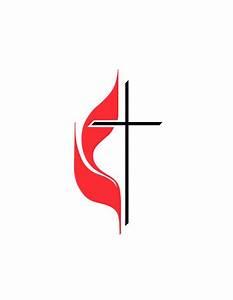                        Fox Hill Central United Methodist Church
                                  Safety & Security Program              
                                         Approved by Administrative Council    
                                                      5 / 14 / 2018                           In the event of an emergency situation at our church such as a medical emergency, a fire, a tornado, an unwanted guest (lock down), etc., the safety of each individual becomes a concern.  Most adults have the ability to reason and react to an emergency on their own, however, there are areas within the church such as the nursery, children’s church and Sunday school, where small children are in attendance and require adult supervision and guidance. In an effort to make our building more secure, to be better  prepared to assist those responsible for the care of the children, and to provide guidance to other members of the congregation during an emergency, a written “Safety & Security Program “ has been adopted by the church council. Training on this program will be provided to the security monitoring personnel and others responsible for our children, to address actions that should be taken in response to specific emergencies. Other church members are also encouraged to read and become familiar with the information contained in the program.  A copy of the emergency guide will be posted at each sanctuary entrance and will also be available at the church office.                                                  Safety & Security Program
                                                             Purpose:   Fox Hill Central United Methodist Church is a house of God and all who wish to enter its doors for worship and fellowship are welcome. However, due to the changing times that we now live in, recent violence directed at Christians, and attacks on churches throughout the country, enhanced measures must be taken for the protection of our church and the safety of those who worship within.  The procedures and actions detailed in this program have been implemented in an effort to ensure the safety and protection of all members and guests, and should be followed whenever practical to do so.

Section I   Building Security - Doors
 1). Exterior “ Entrance/Exit “ Doors:
     a).  All building entrance and exit doors will be equipped with “panic bar” type locks that will allow the doors to be opened from the inside even when locked on the outside. These doors may be set to automatically lock from the outside each time the door closes.     b). All exterior doors will be equipped with a clear window to allow viewing of the outside.2).  Interior “Classroom “Doors:
     Because situations may arise where it may be necessary to secure a classroom, all classroom doors have been equipped with deadbolt locks which operate with a key on the outside and a turn knob on the inside. These doors will also be equipped with clear glass windows and closable blinds.                                                                      (1)                                                                  Section IIBuilding Access
   During regularly scheduled worship services and Sunday school, the custodian or another designated person will unlock the building prior to the start of services, and will be responsible for securing the building after services. 1). Worship Services:  
     At the start of regular worship services and during Sunday school, all exterior access doors to the building will either be locked or monitored by an attendant as appropriate to the situation. Persons wishing to enter after start of the service/Sunday school, will be directed by signs to the appropriate doors for access.      2). Other gatherings:
      Those gathering for weddings, funerals and meetings such as bible study, MYF, etc, will be responsible for unlocking the building, maintaining reasonable building security while open, and for securing the building at the end of the gathering.  

Section IIISafety / Security Monitoring Team
    In an effort to provide a safe and secure environment for our congregation and children during regular worship services and Sunday school, individual church members have volunteered to serve as security monitors during these times.
Each person serving as a security monitor will receive instruction in and become familiar with this safety & security program, particularly the section on how to react to Emergency Situations and should also have a knowledge of general safety and security practices.(2)